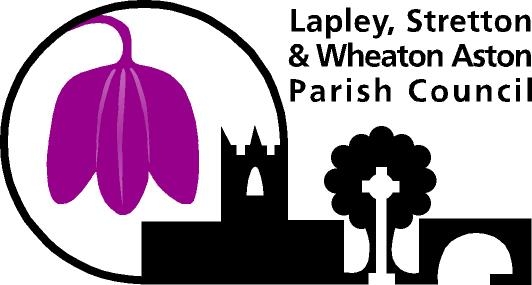       
Minutes of the Meeting of Lapley, Stretton & Wheaton Aston Parish Council held on Thursday 1st November 2018 at Lapley and Wheaton Aston Village HallIn Attendance:	              Cllr T Noblett			Wheaton Aston (Chairman)                             Cllr Mrs B Cox			Wheaton AstonCllr Sue Whittingham		Wheaton Aston       		Cllr M Fox			Lapley (Vice-chairman)                             Cllr Sharon Whittingham	Wheaton Aston                             Cllr A Anderson			Stretton                             Cllr W Millington		Wheaton AstonAlso in Attendance:	Mrs A Watson			Parish Clerk                                                                                      5 members of the public (part of the meeting)                                                                                      A member of the press                              Cllr R Wright		             Staffordshire District CouncilApologies:	Cllr B Wells			Stretton                             Cllr M Sutton			Staffordshire County Council                             Cllr B Cox                                         South Staffordshire District CouncilCllr M Griffiths			LapleyCllr P Elson			Wheaton Aston                             Cllr P Timson			Wheaton AstonAbsent:      Public ForumThe meeting was attended by a number of parishioners who shared an objection to the Parish Council’s decision to cease funding the maintenance of Lapley Cemetery (agenda item 60 July 2018)Chairman explained that legal advice had been sought on this matter and the decision is due to be revisited, agenda item 121.The Local Government Act 1894 states that ‘to execute any work (including works of maintenance or improvement) incidental to or consequential on the exercise of the foregoing powers, or in relation to any parish property, not being relating to affairs of the Church or held for an ecclesiastical charity’. Standing orders imposed 7.45pm117. To consider apologiesApologies and reasons of absence were accepted from Cllr B Wells, Cllr Timson, Cllr Brian Cox,  Cllr M Griffiths, Cllr P Elson and Cllr Sutton 118. Election of Vice-chairmanProposed by Cllr Millington, seconded by Cllr Sue Whittingham   .  Resolved: Cllr S Whittingham  is to act as Vice-chair for the December   meeting 119. Declaration of Interest/DispensationCllr Fox and Cllr Cox declared a Code of Conduct interest in agenda item 121 as a member of the PCC. Legal advicehas been sought and councillors advised to abstain from the discussion.120. Signing of the minutesThe minutes of the Parish Council meeting held on 7th September 2018 were signed as a true and correct copy.121. Lapley Cemetery Maintenance As per standings order 7a six councillors have contacted the clerk to rescind the decision made at agenda item 60 (July 2018)Clerk and Chairman have met with the Corporate Director of Governance,  SSC and the advice is that the PC do not hold the relevant power in order to continue with the maintenance of the cemetery and to continue to do so could be viewed as acting unlawfully. Many parishioners feel strongly and disappointed about this decision and have viewed their thoughts  by emailing the Clerk and attendance  at the meeting. Chairman opened the topic for debate.Resolved the previous resolution stands the PC will not be able to  fund the maintenance of the Cemetery.Clerk to provide details of the maintenance contract to the PCC  Resolved: to consider hiring the Church Hall for a Community Wellbeing event to be held weekly at a future meeting.Standing orders suspended 19.50pm to invite a member of the public to speak (Question) - If it is established that the land was given to the Parish and not the Church would it affect the decision? Advice would be needed to clarifyStanding orders imposed  7.58pm 122. Clerks ReportClerks ReportNovember 2018Information Street Scene will be exchanging the dog bin for a duel bin on Long StreetClerk and orderly mobile phone contracts have been reduced from £23.47 each  to £8 each perMonth (package includes 250 mins, 250 texts and 250mb per month)SSC are to remove the conifer around column 2 in Chapel BankHMRC issued is resolvedCCTV cameras are in placeRoad closure and TEN notice have been approved for the Christmas event More damage has been done to the fence at Marston Field. I have requested that the consider  whoinstalled them provide additional  bars and a welder will be appointed to install and strengthen thecurrent barsThe play area inspections have been completed, the Assistant Clerk is collating the work to becompleted Consultationshttps://www.sstaffs.gov.uk/doc/179763/name/70618-Locality%20Data%20Profile%202018%20DRAFT%20COPY.pdf/ Draft Locality Profilehttps://www.sstaffs.gov.uk/elections/review-of-polling-districts-and-polling-places.cfm closes 29.11.18Meetings/Events11.10.18 Dementia Friend training at Penkridge Library 2.30pmPartnership event SSC 9.11.18Training/CPDGDPR-ongoingCILCA11.9.18 Local councillor training course8.11.18 VAT training Course SPCA15.11.018 Staffs fire and recue conference Items emailed to councillors 2.10.18 Carnival Committee grant application 2.10.18 Policy and Partnership Partnership event 3.10.18 M Quinn Champions meeting 3.10.18 Dementia Friend training 	9.10.18 SSC Update on the future of the Business Hub11.10.18 PCSO Price  CCTV11.10.18 SPCA News bulletin 16.10.18 SSC Polling review17.10.18 Resident email Graveyard maintenance22.10.18 SPCA Bulletin22.10.18 Residents email Graveyard Maintenance  22.10.18 Email advising of concerns raised by resident about the graveyard maintenance Enforcement – 	Use of devolved powers£21 deducted from xmas lights budget and vired to FX card to account for the Temporary Event Notice feeClerk and orderly mobile phone contracts have been reduced from £23.47 each  to £8 each perMonth (package includes 250 mins, 250 texts and 250mb per month)SD cards purchased for cameras £39.75 amount vired from play area maintenance to fx cardCctv signs purchased £70.74, amount vired from play area maintenance to fx card Cctv log book purchased £10.65The SPCA AGM is on 3rd December 2018 at 7pm, Councillors to advise Clerk if they wish to attend Clerk advised that a CCTV camera has been stolen. Clerk to discuss with Police 123. Policing MattersNo report available124. District reportSSC has had at least 20 prosecutions from their CCTVFreight Hub is at a consultation stage Potholes- held a meeting with CEO Stafford County Council- there isn’t sufficient funding to undertake the workCllr Sue Whittingham, raised a concern about the recent work on Hartley Bridge (19), a pothole has formed, Cllr Whittingham to email Cllr Sutton with details.Budget- savings are being made125. County reportNo report126. Financial mattersResolved to accept the Financial Comparison to 31st October  2018 Resolved to accept the Financial Summary to 31st October 2018 Resolved to approve the expenditure for October 2018 Resolved to a note payments/decisions made under delegated powers (noted on the Clerks Report)127. Planning Recommendations:a) Planning application- none received b) Planning application received after papers issued - Nonec) List of planning decisions received since the last meeting: Shown in the Clerks report (if any issued)d) Enforcement cases: Shown in the Clerks report (if any issued) Noted e) Delegated responses sent: NoneFire noted at the abandoned building on the A5128. Good Life Energy Initiative Cllr Millington reported on a recently attended course on SSC Good Life Energy.It aims to reduce fuel poverty. SSC offer a free unbiased service to help parishioners switch to a more competitive energy company.  Councillors  urged to share this information with parishioners. More details can be found at https://www.sstaffs.gov.uk/environment/get-the-best-deal-on-your-energy-bill.cfmSSC have offered to conduct a surgery if there is the requirement.Resolved to ask SSC to provide a surgery at the next PC meeting. 129.Working Groups Reports Christmas Lights- next meeting 20.11.18Hr-13.11.18 10am Maintenance/Forward Planning and  Finance 13.11.18 6.30pm130.Policy ReviewResolved to accept the Absence Policy and CCTV policy 131. Polling Review Consultation Resolved: The current poll stations are sufficient, Clerk to advise 132. Village Orderly RequestResolved: The village orderly is to fund and plant a tree near the removed ash along the dog walk, Marston Field as per his request 133.Reports  from Parish Council Representatives Lapley & Wheaton Aston Village Hall Management Committee- Bookings have decreased, the building  perimeter has been treated. Lapley & Wheaton Aston Recreation Ground Committee- Cricket season has finished, Penkridge still hire the pitch. This weekend is the Fireworks displayLapley & Wheaton Aston Old People’s Welfare Committee- A continuing success with around 20 parishioners’ attending Wheaton Aston Community First Responders- no meetingsStaffordshire Police Locality Accountability Forum- no report Parish Charities Trustee – no reportParish Champion- Attended a recent meeting, Dementia Friendly was discussed. Support Staffordshire were present and offer support to Volunteer Groups   Gailey Freight Hub- Thanks to all for delivering the leaflets. A calendar has been made to raise funds. Awaiting  results of the Consultation. There is an A5 transport group in action. 134.Meeting Dates                                                                                                                                   Resolved the meeting dates for 2019:17th January28th February4th April16th May ((Annual Parish Meeting at 6pm, Annual Meeting of the Parish Council at 7.30pm)4th July5th September24th October5th December- Precept135.Shadow soldier purchaseResolved not to purchase any further soldiers.136.Legal/HR AdviceResolved to purchase a service agreement with SSC for legal and HR advice. This is for 8 hours advice per year     at a cost of £500. Delegated powers to Clerk to use this advice as deemed necessary  to Council administration. Budget from general reserves  is to be used   (list of accounts received to date enclosed)  137. Items for future                                      Each councillor may use this opportunity to report on matters of information not included elsewhere on the agenda and to raise items for future agendas. Councillors are respectfully reminded that this is not an opportunity for debate or decision making.  138. Date of next meeting:  Thursday 6th December (Precept) 2018 at 7.30pm at Lapley and Wheaton Aston Village HallLitter picking Well Being ClinicMeeting closed at 9.00 pmSigned………………………………………….. Chairman……………………….Council Attendance X – PresentAp – ApologiesA – AbsentLapley Stretton & Wheaton Aston Parish CouncilExpenditure transactions - payments approval list	Start of year 01/04/18	Tn no	Cheque	Gross	Heading	Invoice	Details	Cheque	date		153	fp85440292	£550.20	26/10/18	Staffordshire County Council Superannuation Fund - 	£550.20	9spf	Oct Pension	154	fp81723065	£260.00	100/2	26/10/18	South Staffordshire District Council - Monthly Office 	£260.00	3ssc	Rent -19 Sep-18 Oct	155	fp73666051	£1,185.60	120/1/1	26/10/18	Bloomin Gardens & Landscapes Ltd - Monthy Invoice 	£1,185.60	7bg	Oct	156	fp34578927	£104.40	100/11/4	26/10/18	Edge IT Systems Ltd - Temporary Band increase & 	£104.40	3eit	admin fee	157	fp94755963	£137.22	120/5	26/10/18	JRB Enterprises Ltd - Dog Gloves amd Bags	£137.22	3jrb	158	fp83744193	£87.00	100/13	26/10/18	Post Haste - Stamps	£87.00	3ph	159	fpL6958223	£3.15	26/10/18	Mr. Malcolm Bissell - Oct Expenses	£3.15	0mb	160	fp80782828	£312.00	26/10/18	The Play Inspection Company Ltd - Annaul Parks 	£312.00	5pic	Inspections 2018	161	fp67536437	£36.80	100/6/1	26/10/18	Wheaton Aston Village Hall Management Committee - 	£36.80	9wvh	Hall Hire July & Sept 2018	162	fp26863700	£24.30	26/10/18	Mrs Karen Daker - Expenses - Oct	£24.30	7kd	163	fp78314833	£96.30	26/10/18	Mrs Amy Watson - Expenses - Oct	£96.30	4aw	164	fxcard2018	£10.65	170	26/10/18	FairFx Pre Paid Card - CCTV Log Book	£221.79	1026	165	fxcard2018	£79.65	170	26/10/18	FairFx Pre Paid Card - SD Cards	£221.79	1026	166	fxcard2018	£70.74	170	26/10/18	FairFx Pre Paid Card - CCTV Signs	£221.79	1026	167	fxcard2018	£21.00	170	26/10/18	FairFx Pre Paid Card - Temporary Event Licence xmas	£221.79	1026	168	fxcard2018	£39.75	170	26/10/18	FairFx Pre Paid Card - SD Cards	£221.79	1026	169	fr17123415	£2,400.00	120/7	26/10/18	Alan Cadman - Planting & wateringof baskets, tubs 	£2,400.00	8ac	and planters	170	DD2018101	£10.87	100/10	26/10/18	Mainstream Digital Ltd. - Monthly Charges - Oct	£10.87	5ms	171	fp98134005	£5,760.00	140/7/2	26/10/18	Senwod Contracting Ltd - Kissing Gates and Fencing	£5,760.00	sw	172	DD2018101	£56.33	100/10	26/10/18	EE - Monthly Mobile Charges - Oct	£56.33	7eeSignature	SignatureDateLapley Stretton & Wheaton Aston Parish CouncilExpenditure transactions - payments approval list	Start of year 01/04/18	Tn no	Cheque	Gross	Heading	Invoice	Details	Cheque	date		173	300067	£50.00	160/1/2	26/10/18	South Staffordshire District Council - Small Event 	£50.00	Licence for Christmas Lights	174	HMRC 	£437.42	26/10/18	HMRC - Oct Tax	£437.42	Contra	£15,099.30	ConfidentialTotal	£13,593.34DateWheaton AstonWheaton AstonWheaton AstonWheaton AstonWheaton AstonWheaton AstonWheaton AstonStrettonStrettonLapleyLapleyTotal AttendanceDateBJCSue  WPEWMTNPTSharron WAABWMFMG3/5/18XApApXXXXApApX6/107/6/18ApXXXXXXApApX7/105/7/18XXApXXApApApApXX6/116/9/18XXXApXXApXApXX8/114/10/18XXXXXXXApApXX9/111/11/18XXAPXXAPXXAPXAP7/116/12/1810/1/197/2/197/3/194/4/19